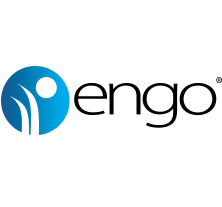 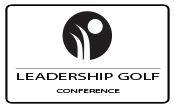 День 1 (15.11.2021)10.00 – 10.30 Открытие конференции. Norbert ZATKO, основатель ENGO Group10.30 – 11.30 Peter HARRADINE, Harradine Golf DesignКак дизайн гольф-полей отражает современные вызовы и изменения в игре11.30 – 12.00 КОФЕ-БРЕЙК 12.00 – 13.00 Nick BROWN, Campey Turf CareТехника для ухода за гольф полями, в том числе новинки Campey Turf Care13.00 – 13.30 Денис КОЛТЫХОВ, Ассоциация Гринкиперов РоссииАссоциация Гринкиперов России - актуальные задачи и перспективы13.30 – 14.00 John MOORE, Smithco & TurfcoТенденции в обслуживании гольф-поля14.00 – 15.00 ЛАНЧДень 2 (16.11.2021) 10.00 – 11.00 David STONIER, Campey Turf CareКак улучшить игровые качества гольф-поля с применением специальной техники?11.00 – 12.00 Craig HANNEY, TurfGrassЭкономическая и экологическая составляющая в обслуживании гольф-полей12.00 – 12.30 КОФЕ-БРЕЙК 12.30 – 13.30 Nick WELLER, Campey Turf CareПрактический уход за гольф-полем Jebel Ali13.30 – 14.30 Norbert ZATKO, ENGO GroupИрригация TORO, новые технологии и преимущества перед конкурентами14.00 – 15.00 ЛАНЧДень 3 (17.11.2021)ГОЛЬФ-ТУРНИР «Jebel Ali Invitational». ПРАЗДНИЧНЫЙ УЖИН День 4/5 (18.11.2021- 19.11.2021)Свободное времяРазвиваем и совершенствуем профессиональные навыки и знанияВстречаемся, знакомимся и обмениваемся опытом!Подробнее о мероприятии, программе и спикерах:Leadership Golf Conference 2021 Dubai Пройти регистрацию:Регистрация на LGC 2021 Dubai 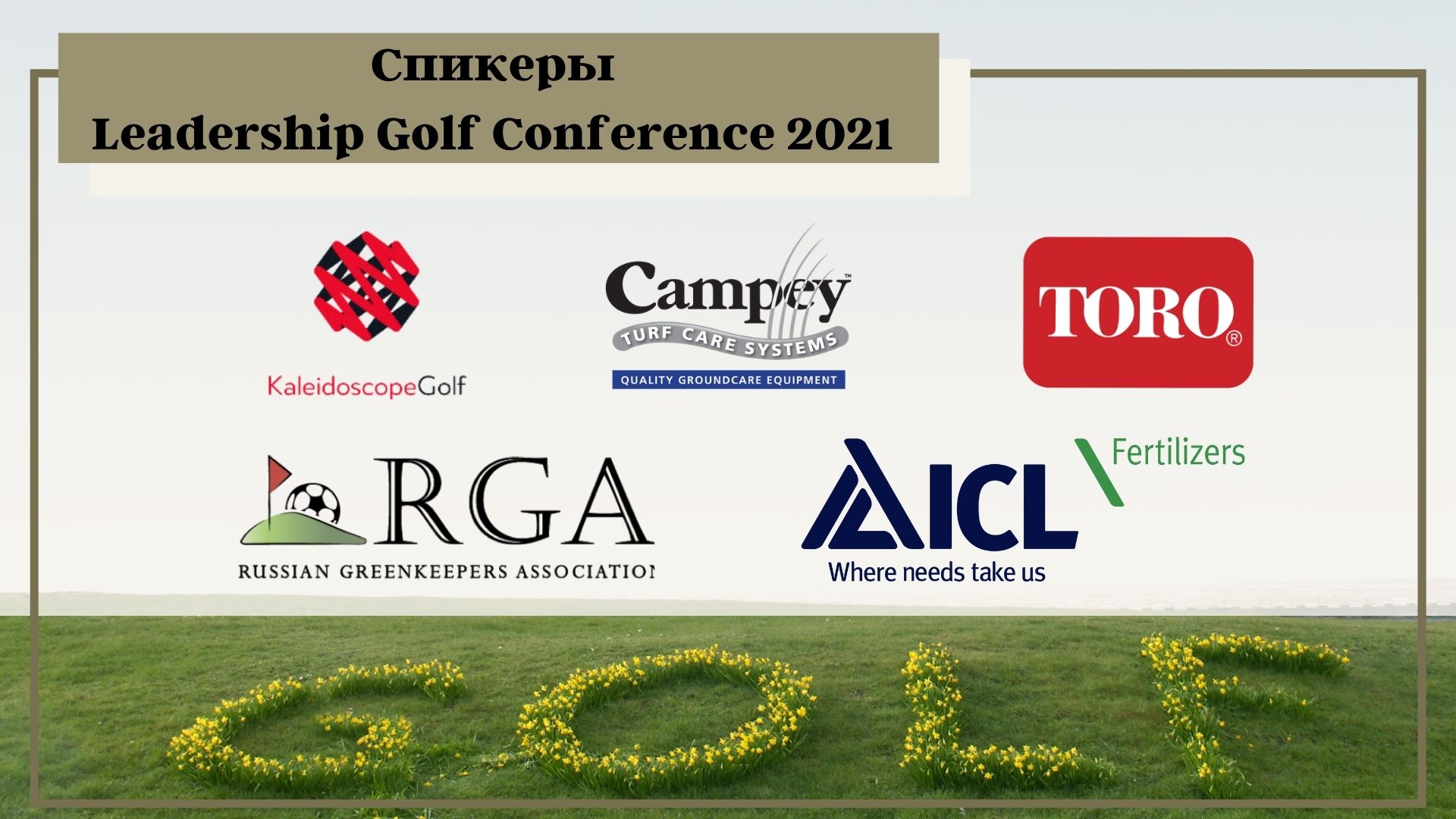 Сайт: www.leadershipgolfconference.euСтраничка в социальных сетях: http://www.facebook.com/leadershipgolfeventВопросы к организаторам: www.engorussia.ru/kontaktyТелефоны для связи: +7 903 67 67 890, +7 919 696 40 00E-mail для связи:  Klyuchko@engorussia.ru, ilnur@engorussia.ru